Publicado en Jerez de la Frontera  el 23/10/2018 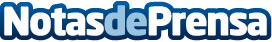 Cardenal Mendoza tiene el factor CLa tercera edición de la Cardenal Mendoza Golden Week se celebrará en diferentes países de todo el mundo del 25 al 31 de octubre de 2018Datos de contacto:Marina Lobato +34628831115Nota de prensa publicada en: https://www.notasdeprensa.es/cardenal-mendoza-tiene-el-factor-c_1 Categorias: Internacional Nacional Gastronomía Marketing Sociedad Andalucia Entretenimiento Eventos Restauración Consumo http://www.notasdeprensa.es